一、个人基本信息                       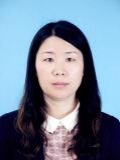 姓名：高华职称：副教授 硕士研究生导师研究方向：社会服务管理、老年社会工作讲授课程：社会行政、老年社会工作部    门：社会工作系行政职务：电子邮箱：ghshx@163.com教育背景   2001-2004南开大学社会学硕士   2010-2014南开大学社会学博士工作经历   2004-天津理工大学社会工作系科研成果1.高华，晚清民国时期天津慈善组织的创立与运行分析，天津社科年会优秀论文（第十四届），2019 2.高华，晚清民国时期天津地区慈善组织发展特征探析，《城市史研究》CSSCI 集刊，2018年第39 辑 3.Fufang,Tangyong,Gaohua,Art Therapy for Anxiety, Depression, and Fatigue in Females with Breast Cancer: A Systematic Review，Journal of Psychosocial Oncology（SSCI）,2018教学成果研究课题获奖情况其他